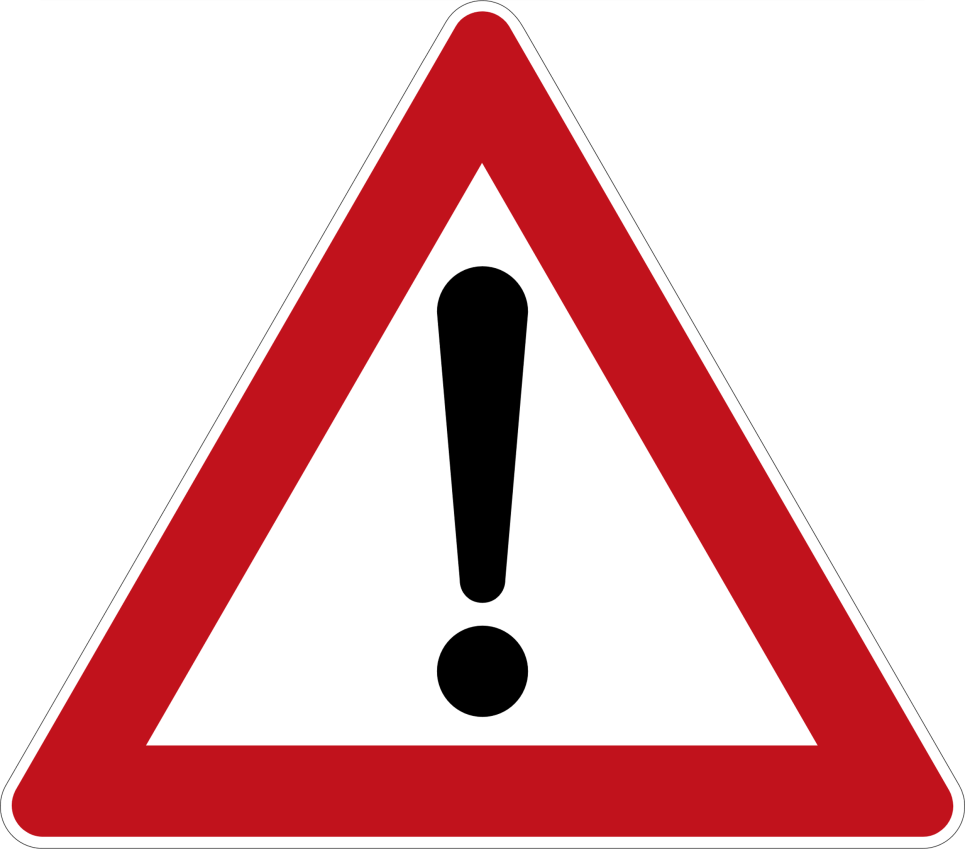 Hier Eingang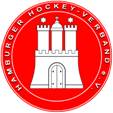 